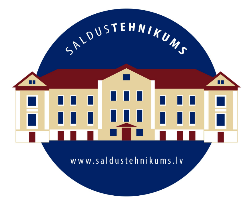 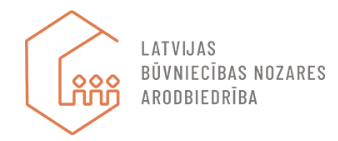 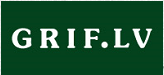 Seminārs“Stereotipi un realitāte – karjeras iespējas būvniecības nozarē”2018. gada 31. oktobrī plkst. 10.00 Kuldīgas Jauniešu māja, Jelgavas iela 26, KuldīgaMērķis: Iepazīstināt izglītības iestāžu pedagogus karjeras konsultantus, dažādu priekšmetu skolotājus un skolēnus ar būvniecības nozari, tās profesijām, mazinot stereotipus par tām, un nozares attīstības perspektīvām.Semināru organizē: Valsts izglītības attīstības aģentūras Informācijas un karjeras atbalsta departaments (VIAA IKAD) sadarbībā ar Latvijas Būvniecības nozares arodbiedrību, PIKC Saldus tehnikumu, GRIF.LV un PROFLINE.Programma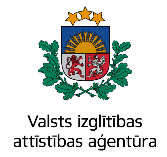 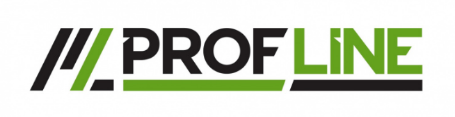 10.00 – 10.10Semināra atklāšanaKuldīgas novada pārstāvisVIAA IKAD Karjeras atbalsta nodaļas eksperte Daiga Udrase10.10 – 10.40Nozares arodbiedrība, atbalsts pamattiesību apzināšanā un pieprasīšanā. Jaunu cilvēku iespējas arodbiedrībā.Latvijas Būvniecības nozares arodbiedrības jauniešu padome PILONS pārstāves Paula Rezgoriņa un/vai Lāsma Ratnika.10.40 – 11.30“Tik daudzveidīgā- būvniecība”Saldus tehnikuma pārstāvis11.30 – 12.30GRIF.LV: Drošs-Darbs BūvniecībāSIA „GRIF” Mārketinga speciālists Anatolijs Grigorjevs12.30 – 13.00Cik dziļi “rakt”? Aktuālās pārdošanas virsotnes!SIA PROFLINE valdes loceklis Andris Siliņš